El contenido de esta ficha solo tiene carácter informativo para intentar ayudar al futuro estudiante de intercambio internacional. No tiene validez oficial. Si detecta algún error en la información o desea realizar alguna sugerencia puede hacerlo a través del siguiente E-mail: mne@uc3m.es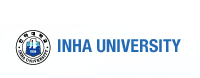 INHA UNIVERSITY Corea del Sur					Última actualización: Abril 2023RESUMENINHA University es una universidad privada fundada en 1952 en Incheon, a 30 km. de Seúl (una hora en metro). Incheon es hoy el centro logístico más importante de Corea y una importante área de alta tecnología. INHA fue inicialmente un centro tecnológico creado con asesoramiento de los EEUU, hoy ofrece diversos estudios de grado a sus más de 18.000 estudiantes. WEBhttps://eng.inha.ac.kr/eng/index.do INFORMACIÓN PARA ALUMNOS INTERNACIONALEShttps://eng.inha.ac.kr/eng/3903/subview.do 	https://internationalcenter.inha.ac.kr/internationalcenter/index.do 	ÁREAS CON CONVENIOConsulta las bases de la Convocatoria MNE de cada año en la página de movilidad en tu Secretaría Virtual.COORDINADORES ACADÉMICOSConsulta las bases de la Convocatoria MNE de cada año en la página de movilidad en tu Secretaría Virtual.IDIOMA DE LOS CURSOSCoreano e inglés. Consulta las bases de la Convocatoria MNE de cada año en la página de movilidad en tu Secretaría Virtual.DEADLINESEl estudiante debe tener en cuenta que resulta de vital importancia respetar el proceso de admisión establecido por la universidad de destino para el envío de toda la documentación necesaria.Los alumnos deberán realizar el registro online en la web de la universidad de destino en cuanto se abra el plazo (hacia finales de marzo para el 1er semestre y hacia finales de septiembre para el 2do semestre) así como entregar toda la documentación requerida en el SERINT para su envío conjunto por correo postal desde el SERINT (los plazos de entrega se comunicarán desde el SERINT).Para consultar las fechas límite en destino, así como la documentación a preparar con antelación para su entrega en el SERINT:https://eng.inha.ac.kr/eng/3713/subview.do Spring Semester: OctubreFall Semester: Abril CALENDARIO ACADÉMICOLas fechas aproximadas son:Primer semestre: agosto – diciembre.Segundo semestre: marzo – junio.https://eng.inha.ac.kr/eng/3679/subview.do Las fechas varían cada año, una vez admitido el estudiante debe confirmar la fecha de llegada.Aunque no forma parte de la beca de intercambio bilateral, el estudiante de intercambio puede decidir participar en la escuela de verano de INHA.INFORMACIÓN ACADÉMICALa universidad ofrece un número limitado de asignaturas en inglés. Antes de solicitar la universidad se recomienda consultar la oferta de asignaturas impartidas en inglés que se encuentra en los archivos adjuntos a la ficha y accediendo al link de acuerdo a los siguientes pasos:1. Accede a http://sugang.inha.ac.kr/sugang/ y selecciona “English” en el menú de la parte superior derecha. 2. Haz clic en “Course Schedule” dentro de "Curriculum" en el menú de la izquierda. Una vez se hace clic, un pop-up aparece. 3. Selecciona "foreign language" en la barra de 'etc' en el nuevo pop-up. 4. Comprueba “Note” en la última columna de la izquierda para ver el idioma de instrucción.La carga lectiva por semestre es de 3 a 21 créditos. (El número de créditos de una asignatura indica el número de horas de clase por semana, por ejemplo, una asignatura de 3 créditos = 3 horas de clase por semana). El estudiante debe registrarse online en los cursos antes del comienzo del curso. La asistencia a clase es obligatoria.ALOJAMIENTOLa universidad ofrece alojamiento en residencias universitarias:https://eng.inha.ac.kr/eng/3719/subview.do  La solicitud de alojamiento en residencia debe hacerse en el momento de enviar la documentación. SEGURO MÉDICOLos estudiantes están obligados a contratar un seguro pudiendo elegir cualquier compañía de seguros en Corea o en su país de origen, siempre que la cobertura por accidente o enfermedad supere los USD 10.000. Se recomienda a los estudiantes que además de la cobertura médica contraten cobertura adicional por efectos personales, viajes a terceros países, transporte en caso de enfermedad.https://eng.inha.ac.kr/eng/3721/subview.do RECOMENDACIONES DE VIAJEAconsejamos encarecidamente a los estudiantes consultar las recomendaciones de viaje que ofrece el Ministerio de Asuntos Exteriores y Cooperación, así como para consultar los requisitos de viaje.https://www.exteriores.gob.es/Embajadas/seul/es/ViajarA/Paginas/Recomendaciones-de-viaje.aspx  Se recomienda al alumno darse de alta en el registro de matrícula de la Embajada española en destino.Pueden ser útiles los siguientes links:http://www.studyinkorea.go.kr    (The Guidebook for Foreign Students)   http://www.visitkorea.or.kr  http://niied.go.kr (National Institute for International Education)